Class 2-20, Issue 1				                                                                                 07/25/2020 – 08/06/2020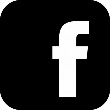 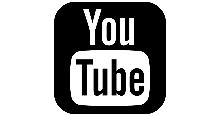 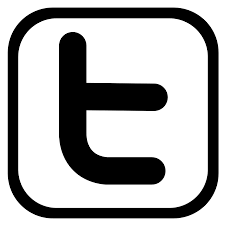 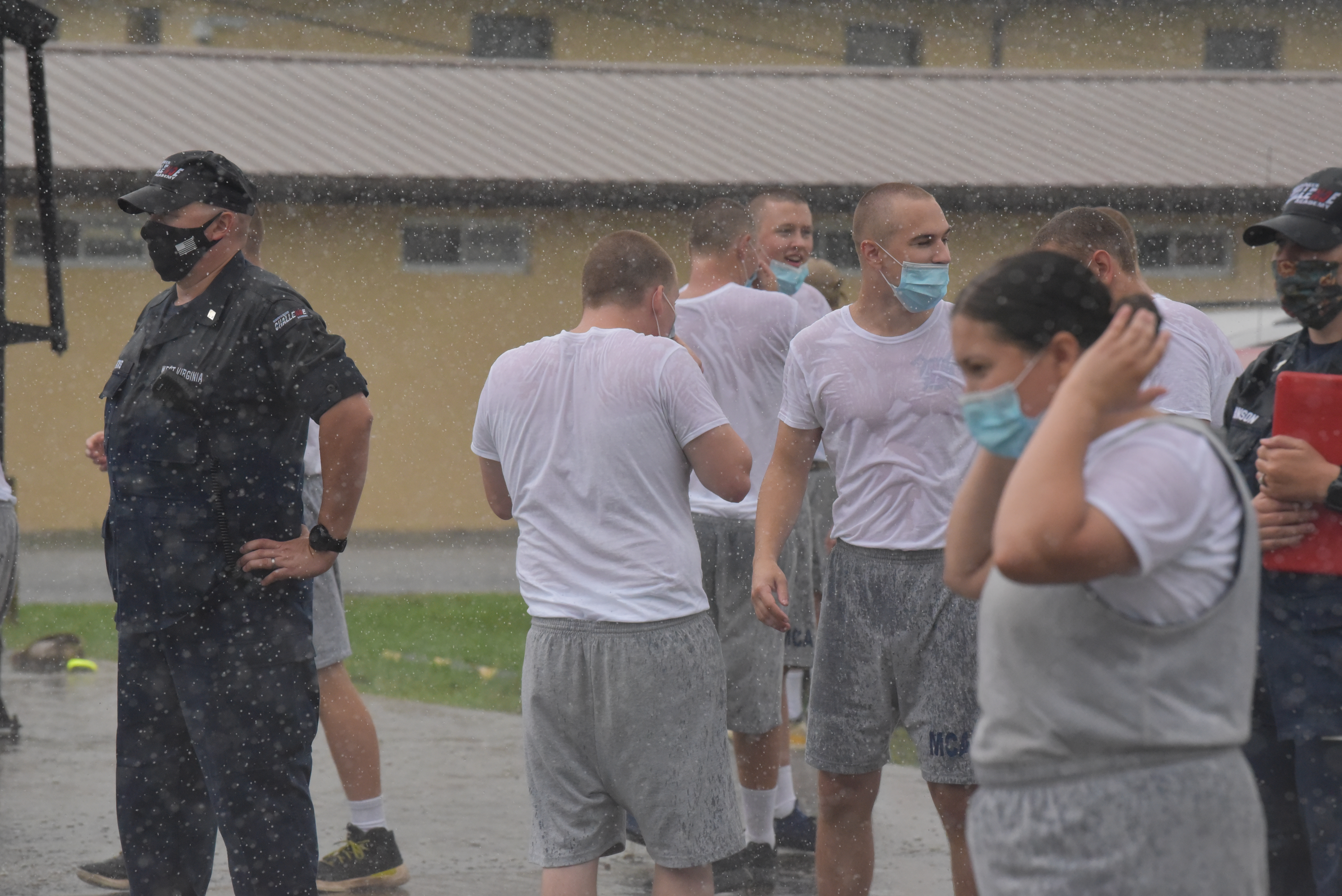 CADET OF THE DAYCADET OF THE DAYIndividuals chosen as Cadet of the Day are selected from the Platoon of which they are a member.  The Squad Leaders will inspect the Platoon.  Platoon winners compete for the title of “Cadet of the Day” by answering questions related to MCA, State of WV, or TASC topics.Individuals chosen as Cadet of the Day are selected from the Platoon of which they are a member.  The Squad Leaders will inspect the Platoon.  Platoon winners compete for the title of “Cadet of the Day” by answering questions related to MCA, State of WV, or TASC topics.07/27Jacob Dye07/28Kainon Doyle07/29Jenaya McNeil07/30Danielle Brown07/31Hunter Saunders08/03Miah Jordan08/04Trevor Shafer08/05Colton Shahan08/06Hanna StarcherGuidon PresentationThe Company Colors were presented to Class 2-20 who earned the privilege of carrying the MCA colors by successfully completing the Acclimation Phase.  The Company Guidon is the cornerstone on which to build team performances and individual achievements.  The Company Guidon is designated by the Class Streamer with the class number and the phase streamers that signify class progress during the program.  All Platoons received their individual Guidons, which identify the Platoon number and mascot.  Award Streamers are presented every three weeks to recognize their accomplishments in education, PT, Service to Community and conduct.      IMPORTANT INFORMATIONIf you have questions or concerns regarding your child’s medical care or medications – please call the MCA Medical Office at 304-791-7934.  You may leave a message at any time.   The office is staffed between 7 am – 12 pm Monday – Friday.Cadets may NOT receive packages in the mail.   Nothing bigger than a greeting card sized envelope or a #10 business envelope is allowed.   Stamps are allowed to be included in these mailings.  When writing to Cadets, please make sure your complete name and return address is included on the front of the envelope.   Please pass this on to all family and friends!SCHEDULE OF EVENTS